NÁRODNÁ RADA SLOVENSKEJ REPUBLIKYV. volebné obdobieČíslo:1567/2010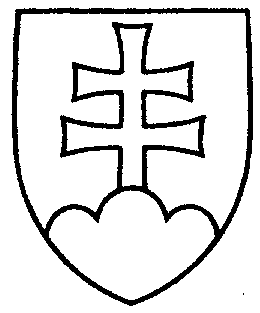 2081UZNESENIENÁRODNEJ RADY SLOVENSKEJ REPUBLIKYz 10. júna 2010k návrhu vlády na skrátené legislatívne konanie o vládnom návrhu zákona o poskytovaní dotácie na kompenzáciu strát spôsobených nepriaznivou poveternostnou udalosťou, ktorú možno prirovnať k prírodnej katastrofe, prírodnou katastrofou alebo mimoriadnou udalosťou (tlač 1548)Národná rada Slovenskej republiky	podľa § 89 ods. 1 zákona Národnej rady Slovenskej republiky č. 350/1996 Z. z. o rokovacom poriadku Národnej rady Slovenskej republiky v znení neskorších predpisov	na návrh vlády Slovenskej republiky	s ú h l a s í   s  tým, že	vládny návrh zákona o poskytovaní dotácie na kompenzáciu strát spôsobených nepriaznivou poveternostnou udalosťou, ktorú možno prirovnať k prírodnej katastrofe, prírodnou katastrofou alebo mimoriadnou udalosťou (tlač 1549) prerokuje v skrátenom legislatívnom konaní na 53. schôdzi.    Pavol  P a š k a   v. r.    predsedaNárodnej rady Slovenskej republikyOverovatelia:Tibor  G l e n d a   v. r.Peter  M a r k o v i č   v. r.